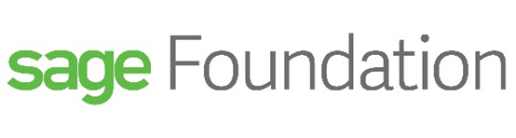 Sage Foundation lanza un nuevo Fondo Empresarial de 1 millón dólares en apoyo a ONGs con proyectos para jóvenes, mujeres, niñas y veteranos militares. ¡Abierto el plazo de solicitud!Sage Foundation, la fundación de Sage desde la que se desarrollan todas sus políticas de responsabilidad social corporativa, lanza un nuevo Fondo Empresarial, dotado con 1 millón de dólares, para respaldar proyectos innovadores impulsados por las organizaciones sin ánimo de lucro de las comunidades donde Sage está presente.El nuevo Fondo Empresarial 2017 de 1 millón dólares servirá para apoyar proyectos destinados a ayudar a los colectivos: jóvenes, mujeres y niñas y veteranos militares. ¡Abierto el plazo de solicitud!¿Qué es el Fondo Empresarial de Sage Foundation?Un nuevo Fondo Empresarial (ayudas económicas) destinado a impulsar nuevas iniciativas de una ONG, a incrementar sus ingresos e incluso mejorar la actividad que ya desarrolla.Este Fondo Empresarial se dirige, principalmente, a proyectos que demuestren tener un enfoque emprendedor y/o aportar soluciones innovadoras a los problemas de nuestras comunidades.¿Quién puede solicitar el fondo?El fondo está abierto a organizaciones sin ánimo de lucro, focalizadas en ayudar a los jóvenes (menores de 25 años), mujeres y niñas y veteranos militares de nuestras comunidades locales.Se considerarán todas las solicitudes que cumplan con nuestros criterios de elegibilidad. Sin embargo, estamos realmente interesados en apoyar a las organizaciones que actualmente son pequeñas (ONGs de pequeño tamaño), pero con ambiciones de expandirse, crecer y lograr un cambio sostenible.¿Cómo se pueden beneficiar?La cuantía de las subvenciones que se otorgarán oscilarán entre 5.000 dólares y 35.000 dólares por proyecto.Fecha límite para solicitar el fondo: 5 de abril de 2017.El millón de dólares se distribuirá entre esta primera fase (febrero 2017) y una segunda fase que se lanzará en julio de 2017.¿Cómo se puede solicitar el Fondo Empresarial?Haz click aquí y comprueba si tu ONGs reúne los requisitos para presentar un proyecto.